Декоративно-прикладное искусство в саду и дома.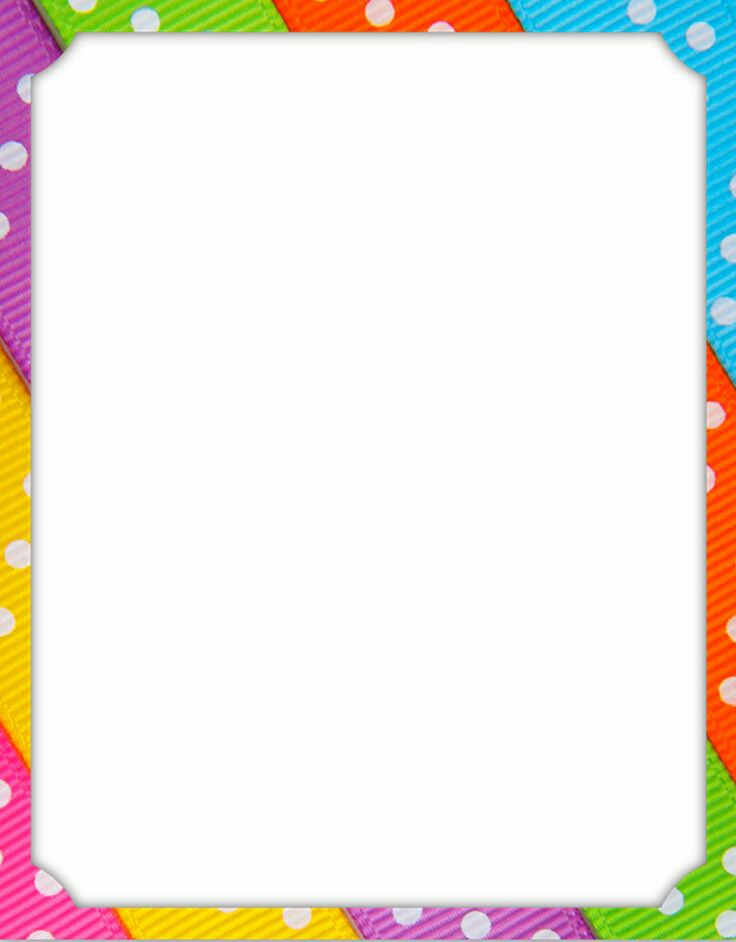 Получить в детстве начало эстетического воспитания,значит на всю жизнь приобрести чувство прекрасного,умение понимать и ценить произведения искусства,приобщаться к художественному творчеству (Н. А. Ветлугина).Эстетическое воспитание детей – это ежедневная работа во всех видах деятельности ребёнка. Никакая самая прогрессивная методика не в силах сделать человека, умеющего видеть и чувствовать прикрасное.С давних пор дошкольная педагогика признаёт роль и воспитательное значение народного искусства. Через близкое и родное творчество наших земляков, детям легче понять и творчество других народов, получить первоначальное эстетическое воспитание.Народное искусство, жизнерадостное по колориту, живое и динамичное по рисунку, реалистическое в образах, пленяет и очаровывает детей, отвечает их эстетическим чувствам. Постигая это искусство, дети в доступной форме усваивают нравы и обычаи своего народа.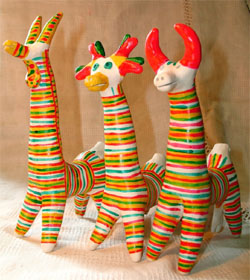 К народному искусству детей в саду мы начинаем приобщать, начиная с младшего дошкольного возраста, где ребята впервые знакомятся с простыми для их выполнения элементами Филимоновской и дымковской росписи. На занятиях в средней группе дети знания о дымковской и филимоновской росписи расширяются, и набор элементов росписи увеличивается.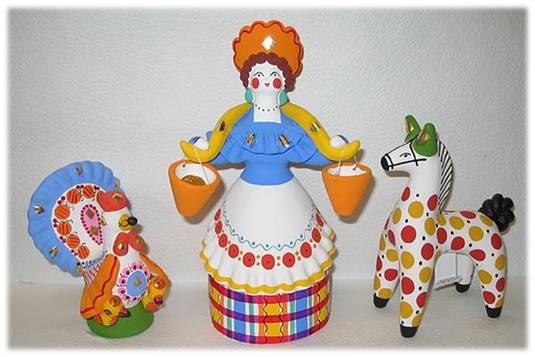 На занятиях детей старшего возраста все полученные ранее знания повторяются, и дополняются и к этим знаниям добавляются новые для детей народные  промыслы, такие как Хохлома, Гжель, Городецкая роспись.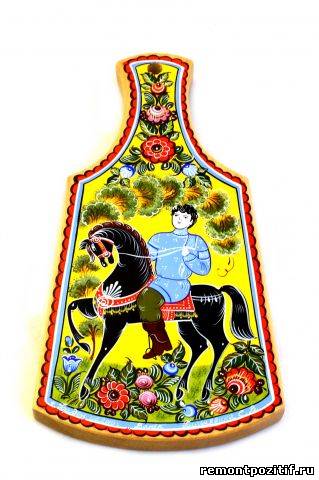 А в подготовительной группе добавляются еще Жостово и Полхов-Майдан.Решение вопросов эстетического воспитания лишь на занятиях изобразительной деятельности только лишь в детском саду не приведёт к желаемым результатам. Поэтому родителям необходимо стараться учить детей видеть прекрасное в природе, слышать в музыке, чувствовать в поэзии и в результате передавать увиденное посредством воображения.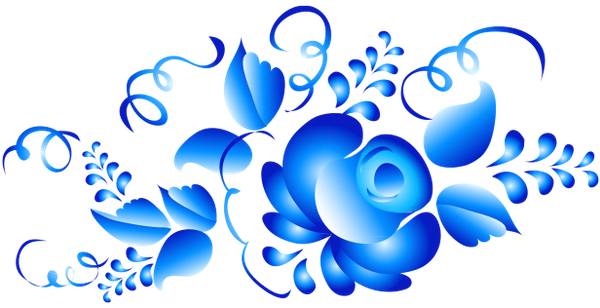 Помните, чем больше мастерства в детской руке ,тем умнее ребёнок.Федорова Е.В.